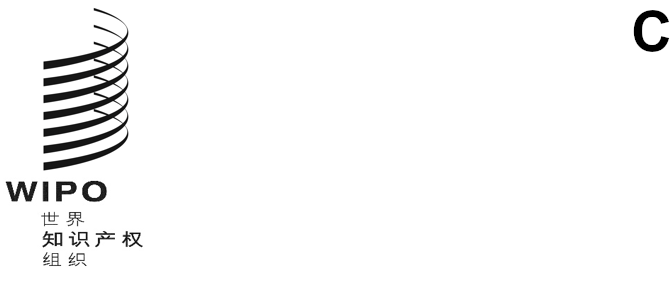 A/63/2 prov.3原文：英文日期：2022年7月12日世界知识产权组织成员国大会第六十三届系列会议
2022年7月14日至22日，日内瓦文件一览表秘书处编拟议程第1项	会议开幕A/63/INF/1 Rev.（一般信息）议程第2项	通过议程A/63/1 Prov.4（统一编排的议程草案）A/63/2 Prov.3（文件一览表）议程第3项	总干事提交产权组织成员国大会的报告致辞可在产权组织网站上查阅。议程第4项	一般性发言各代表团提交的一般性发言可在产权组织网站上查阅。议程第5项	选举主席团成员A/63/INF/2（主席团成员）议程第6项	接纳观察员A/63/3 Rev.（接纳观察员）议程第7项	2023年例会议程草案A/63/4（产权组织大会、产权组织成员国会议、巴黎联盟大会和伯尔尼联盟大会2023年例会议程草案）议程第8项	产权组织各大会和其他机构主席团成员的新选举周期A/63/5 Rev.（产权组织各大会和产权组织成员国其他机构主席团成员的新选举周期）议程第9项	产权组织各委员会的报告WO/GA/55/1（关于版权及相关权常设委员会（SCCR）的报告）WO/GA/55/2（关于专利法常设委员会（SCP）的报告）WO/GA/55/3（关于商标、工业品外观设计和地理标志法律常设委员会（SCT）的报告）WO/GA/55/3 Corr.（关于商标、工业品外观设计和地理标志法律常设委员会（SCT）的报告）WO/GA/55/4（关于召开通过外观设计法条约（DLT）外交会议的事项）WO/GA/55/5（关于发展与知识产权委员会（CDIP）的报告和
审查发展议程各项建议的落实情况）WO/GA/55/6（关于知识产权与遗传资源、传统知识和民间文学艺术
政府间委员会（IGC）的报告）WO/GA/55/7（关于产权组织标准委员会（CWS）的报告）议程第10项	关于审计和监督的报告WO/GA/55/8（产权组织独立咨询监督委员会（咨监委）的报告）A/63/6（外聘审计员的报告）WO/GA/55/9（内部监督司（监督司）司长的年度报告）A/63/7（计划和预算委员会通过的决定一览）议程第11项	关于计划和预算委员会（PBC）的报告A/63/7（计划和预算委员会通过的决定一览）议程第12项	关于工作人员事项的报告WO/CC/81/INF/1（人力资源年度报告）WO/CC/81/INF/2（道德操守办公室年度报告）WO/CC/81/3（产权组织工作人员养恤金委员会）议程第13项	《工作人员条例与细则》修正案WO/CC/81/2（《工作人员条例与细则》修正案）议程第14项	产权组织仲裁与调解中心，包括域名WO/GA/55/10（产权组织仲裁与调解中心，包括域名）议程第15项	马德里体系MM/A/56/1（《商标国际注册马德里协定有关议定书实施细则》拟议修正案）议程第16项	海牙体系H/A/42/1（《〈海牙协定〉1999年文本和1960年文本共同实施细则》拟议修正案）议程第17项	里斯本体系LI/A/39/1（《里斯本协定与里斯本协定日内瓦文本共同实施细则》拟议修正案）议程第18项	布达佩斯联盟大会BP/A/39/1（《布达佩斯条约》的表格）议程第19项	向乌克兰的创新和创意部门及知识产权制度提供援助和支持A/63/8（关于向乌克兰的创新和创意部门及知识产权制度提供援助和支持的提案）议程第20项	通过报告简要报告议程第21项	会议闭幕按序号排列的文件一览表序　号	文件名A/63/INF/1 Rev.	一般信息A/63/INF/2	主席团成员A/63/INF/3	产权组织管理的各项条约的加入情况和组织法改革状况A/63/INF/4	截至2022年6月30日的会费缴纳情况A/63/INF/5 Prov.	与会人员临时名单A/63/1 Prov.4	统一编排的议程草案A/63/2 Prov.3	文件一览表A/63/3 Rev.	接纳观察员A/63/4	产权组织大会、产权组织成员国会议、巴黎联盟大会和伯尔尼联盟大会2023年例会议程草案A/63/5 Rev.	产权组织各大会和产权组织成员国其他机构主席团成员的新选举周期A/63/6	外聘审计员的报告A/63/7	计划和预算委员会通过的决定一览A/63/8	关于向乌克兰的创新和创意部门及知识产权制度提供援助和支持的提案WO/GA/55/1	关于版权及相关权常设委员会（SCCR）的报告WO/GA/55/2	关于专利法常设委员会（SCP）的报告WO/GA/55/3	关于商标、工业品外观设计和地理标志法律常设委员会（SCT）的报告WO/GA/55/3 Corr.	关于商标、工业品外观设计和地理标志法律常设委员会（SCT）的报告WO/GA/55/4	关于召开通过外观设计法条约（DLT）外交会议的事项WO/GA/55/5	关于发展与知识产权委员会（CDIP）的报告和
审查发展议程各项建议的落实情况WO/GA/55/6	关于知识产权与遗传资源、传统知识和民间文学艺术
政府间委员会（IGC）的报告WO/GA/55/7	关于产权组织标准委员会（CWS）的报告WO/GA/55/8	产权组织独立咨询监督委员会（咨监委）的报告WO/GA/55/9	内部监督司（监督司）司长的年度报告WO/GA/55/10	产权组织仲裁与调解中心，包括域名序　号	文件名3WO/CC/81/INF/1	人力资源年度报告WO/CC/81/INF/2	道德操守办公室年度报告WO/CC/81/1	（文号撤销）WO/CC/81/2	《工作人员条例与细则》修正案WO/CC/81/3	产权组织工作人员养恤金委员会MM/A/56/1	《商标国际注册马德里协定有关议定书实施细则》拟议修正案MM/A/56/INF/1	马德里联盟2018/19和2020/21两年期盈余H/A/42/1	《〈海牙协定〉1999年文本和1960年文本共同实施细则》拟议修正案LI/A/39/1	《里斯本协定与里斯本协定日内瓦文本共同实施细则》拟议修正案BP/A/39/1	《布达佩斯条约》的表格MVT/A/7/INF/1	关于无障碍图书联合会的报告[文件完]